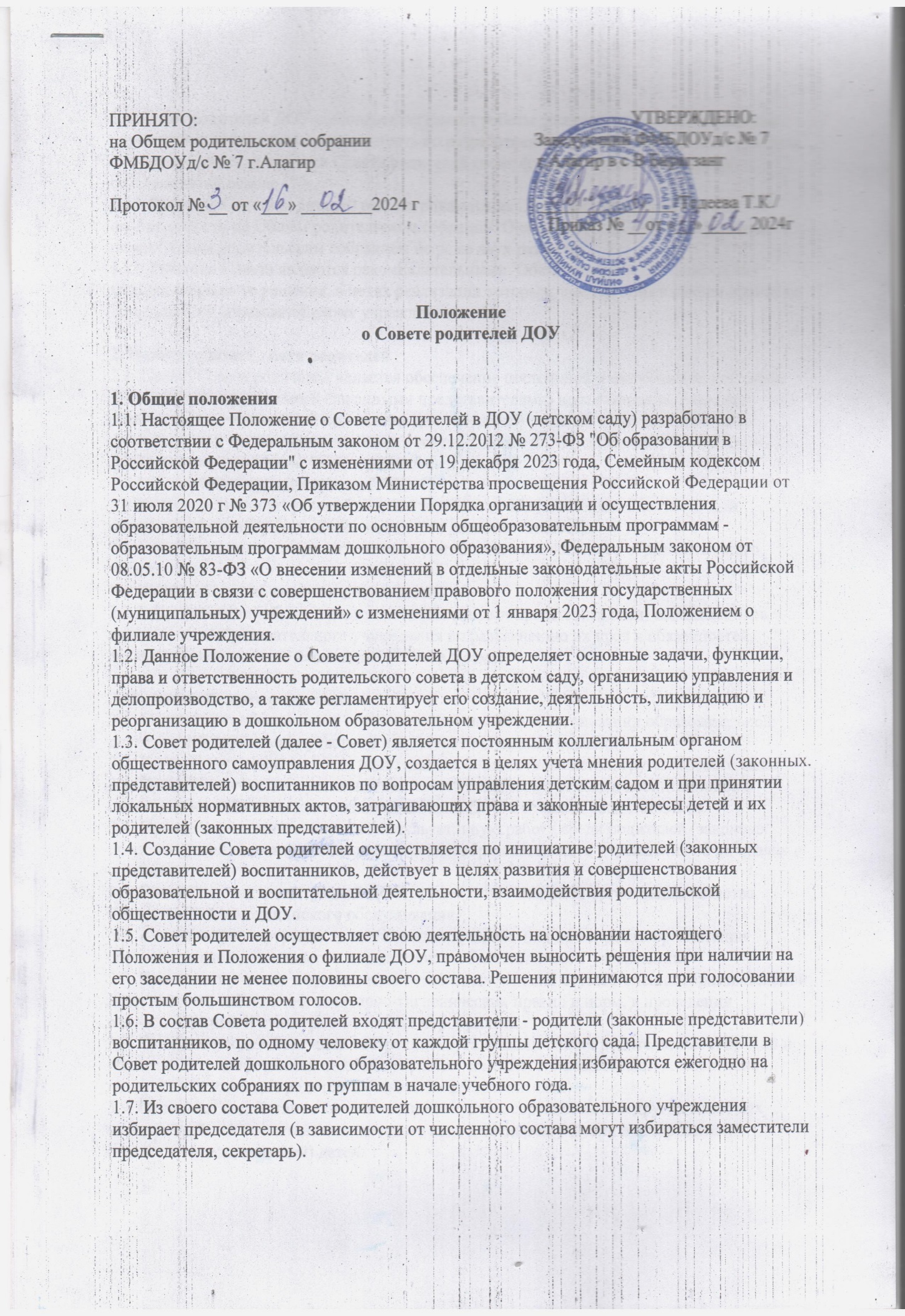 1.8. Совет родителей ДОУ соблюдает регламент работы дошкольного образовательногоучреждения, осуществляет деятельность по разработанному и принятому им плану работы.1.9. Осуществление членами Совета родителей своих функций осуществляется набезвозмездной основе.1.10. Решения Совета родителей рассматриваются на Педагогическом совете и принеобходимости на Общем родительском собрании. О своей работе Совет отчитывается перед Общим родительским собранием не реже двух раз в год.1.11. Решения Совета являются рекомендательными. Обязательными для исполненияявляются только те решения, в целях реализации которых, заведующим издается приказ подошкольному образовательному учреждению.2. Цели и задачи Совета родителей2.1. Целью Совета родителей является обеспечение постоянной и систематической связидетского сада с родителями (законными представителями) воспитанников, оказаниесодействия педагогической пропаганде для успешного решения задач всестороннегоразвития детей дошкольного возраста в соответствии с ФГОС дошкольного образования.2.2. Основными задачами Совета родителей являются:2.2.1. Содействие администрации ДОУ:* в совершенствовании условий для осуществления образовательной деятельности,охраны жизни и здоровья детей, свободного развития личности;* в защите законных прав и интересов воспитанников дошкольного образовательногоучреждения;* в организации и проведении досуга детей.2.2.2. Организация работы с родителями (законными представителями) воспитанниковдошкольного образовательного учреждения по разъяснению их прав и обязанностей,значения всестороннего воспитания ребенка в семье.3. Функции Совета родителей3.1. Содействует обеспечению оптимальных условий для организации образовательнойдеятельности (принимает участие в подготовке наглядных пособий).3.2. Координирует деятельность родительских советов (комитетов) групп детского сада.3.3. Принимает участие в установлении связей педагогов с семьями воспитанников всоответствии с Положением о взаимодействии ДОУ с семьями воспитанников.3.4. Проводит разъяснительную и консультативную работу среди родителей (законныхпредставителей) воспитанников дошкольного образовательного учреждения об их правах иобязанностях.3.5. Совместно с администрацией ДОУ осуществляет контроль организации качествапитания детей и медицинского обслуживания.3.6. Вносит на рассмотрение администрации предложения по вопросам организацииобразовательной деятельности в дошкольном образовательном учреждении.3.7. Принимает участие в организации безопасных условий осуществления образовательнойдеятельности, соблюдения санитарно-гигиенических правил и норм, в проведенииоздоровительных и культурно-массовых мероприятий.3.8. Оказывает содействие администрации в организации общих родительских собраний иродительских конференций по обмену опытом семейного и общественного воспитания,докладов и лекций для родителей (законных представителей).3.9. Оказывает содействие в организации конкурсов, соревнований и других массовыхмероприятий для воспитанников детского сада и активном участии в них родителей(законных представителей) детей.3.10. Принимает участие в подготовке дошкольного образовательного учреждения к новомуучебному году.3.11. Совет рассматривает обращения в свой адрес, а также обращения по вопросам,отнесенным настоящим Положением к компетенции Совета.3.12. Обсуждает внутренние локальные нормативные акты по вопросам, входящим вкомпетенцию Совета.3.13. Сотрудничает с общественными организациями по вопросу пропаганды традицийдошкольной образовательной организации, режиму дошкольной жизни.3.14. Взаимодействует с педагогическим коллективом по вопросам предупрежденияправонарушений, безнадзорности среди несовершеннолетних воспитанников.3.15. Взаимодействует с другими органами самоуправления ДОУ по вопросам организации и проведения мероприятий в дошкольном образовательном учреждении и другим вопросам,относящимся к компетенции Совета.4. Организация управления и деятельности4.1. В состав Совета родителей ДОУ входят председатели родительских комитетов (советов) групп по 1 человеку от каждой группы.4.2. Представители Совета избираются ежегодно на групповых родительских собраниях вначале учебного года.4.3. Количество членов Совета родителей определяется общим собранием родителей(законных представителей).4.4. Совет родителей выбирает из своего состава председателя и секретаря сроком на 1учебный год.4.5. В необходимых случаях на заседание Совета родителей ДОУ могут быть приглашены:* заведующий, педагогические и медицинские работники дошкольного образовательногоучреждения;* представители общественных организаций, родители, представители Учредителя.4.6. Лица, приглашенные на заседание Совета родителей, имеют право совещательногоголоса.4.7. Совета работает по разработанному и принятому им регламенту работы, и плану,соответствующим плану работы дошкольного образовательного учреждения. План работысогласовывается с заведующим и утверждается на заседании Совета родителей.4.8. Председатель организует деятельность Совета родителей ДОУ:* осуществляет подготовку и проведение заседаний данного совета;* четко определяет повестку дня;* следит выполнение решений Совета родителей;* взаимодействует с заведующим детским садом по вопросам самоуправления.4.9. Совет родителей созывается его Председателем по мере необходимости, но не режеодного раза в квартал.4.10. Заседание Совета родителей дошкольного образовательного учреждения правомочно,если на нем присутствовало не менее половины членов его состава.4.11. Решения Совета принимаются тайным или открытым голосованием большинствомголосов присутствующих на нем членов. Форму голосования Совет родителей устанавливает в каждом конкретном случае.4.12. Совет родителей подотчётен Общему родительскому собранию, перед которымпериодически (не реже двух раз в год) отчитывается о выполнении ранее принятых решений.4.13. Члены Совета родителей работают на общественных началах, каждый член Советаимеет определённые обязанности и осуществляет свои функции только на безвозмезднойоснове.5. Права и обязанности Совета родителей5.1. Совет родителей имеет полное право:* принимать участие в обсуждении локальных актов дошкольного образовательногоучреждения, непосредственно относящихся к его компетенции;* разрабатывать и принимать локальные акты (о групповом родительском совете(комитете), о постоянных и временных комиссиях Совета).* вносить заведующему детским садом предложения по организации работыпедагогического, медицинского и обслуживающего персонала и получать информацию орезультатах их рассмотрения;* вносить предложения, относящиеся к компетенции Совета родителей, органамсамоуправления дошкольного образовательного учреждения и получать информацию орезультатах их рассмотрения;* заслушивать доклады заведующего о состоянии и перспективах работы детского сада ипо отдельным вопросам, интересующим родителей (законных представителей)воспитанников:* свободно распространять информацию о своей деятельности;* систематически проводить контроль качества питания;* разъяснять и принимать меры по рассматриваемым обращениям граждан в пределахзаявленной компетенции;* пропагандировать передовой опыт семейного воспитания;* выражать благодарность и поощрение родителям (законным представителям)воспитанников за активную работу в Совете, оказание помощи в проведении массовых,спортивных, оздоровительных мероприятий и т.д.* организовывать постоянные или временные комиссии под руководством членов Советародителей для исполнения своих функций:* устанавливать деловые контакты с общественными, государственными, муниципальными и иными предприятиями, профсоюзными и другими организациями по вопросам оказания помощи дошкольному образовательному учреждению.5.2. Члены Совета родителей ДОУ имеют право:* принимать участие во всех проводимых родительским советом мероприятиях;* избирать и быть избранным в руководящие органы Совета родителей дошкольногообразовательного учреждения;* участвовать в обсуждении любых вопросов деятельности Совета и вносить предложения по улучшению его работы;* участвовать в управлении родительским советом;* вносить предложения о необходимости изменений и дополнений в настоящееПоложение;* по своей инициативе или по просьбе родителей (законных представителей) вносить нарассмотрение Совета родителей вопросы по улучшению работы дошкольногообразовательного учреждения;* выйти из числа членов Совета по собственному желанию;* получать информацию о деятельности Совета родителей детского сада.5.3. Члены Совета родителей ДОУ должны:* участвовать в работе Совета родителей и выполнять его решения;* участвовать в мероприятиях, проводимых Советом или родительскими комитетами(советами) групп, а также в реализации проектов и программ Совета родителейдошкольного образовательного учреждения.5.4. Председатель: обеспечивает выполнение решений, принятых на предыдущем заседании Совета   родителей;*сотрудничает с Учредителем, Педагогическим советом ДОУ и другими лицами иорганизациями по вопросам функционирования и развития дошкольногообразовательного учреждения;*координирует деятельность Совета родителей, осуществляет работу по реализациипрограмм, проектов и планов;*представляет Совет перед администрацией, органами власти и Управлениемдошкольного образования.5.5. Председатель имеет право делегировать свои полномочия членам Совета родителей.5.6. Председатель Совета родителей ДОУ может присутствовать (с последующиминформированием Совета) на отдельных заседаниях Педагогического совета, других органов самоуправления по вопросам, непосредственно относящимся к компетенции Совета.6. Ответственность Совета родителей6.1. Совет родителей ДОУ несет ответственность:*за выполнение плана работы;*за выполнение решений и рекомендаций Совет;*за установление взаимопонимания между руководством дошкольного образовательногоучреждения и родителями (законными представителями) воспитанников в вопросахсемейного и общественного воспитания;*за качественное принятие решений в соответствии с действующим законодательствомРоссийской Федерации;*за бездействие отдельных членов Совета или всего Совета родителей дошкольнойобразовательной организации.6.2. Члены Совета родителей во главе с его Председателем несут ответственность заэффективность работы Совета родителей перед общим родительским собраниемдошкольного образовательного учреждения.6.3. Члены Совета, не принимающие участие в его работе, по представлению Председателя,могут быть отозваны решением Общего родительского собрания до сроков перевыборовсовета, на их место избираются другие.7. Делопроизводство Совета родителей7.1. Совет родителей ДОУ в установленном порядке ведет протоколы своих заседаний иобщих родительских собраний в соответствии с Инструкцией о ведении делопроизводства вдошкольном образовательном учреждении.7.2. В книге протоколов Совета фиксируется:* дата проведения заседания;* количество присутствующих;* повестка дня;* приглашенные лица (Ф.И.О. должность);* ход обсуждения вопросов;* предложения, рекомендации и замечания родителей (законных представителей)воспитанников, педагогических и других работников дошкольного образовательногоучреждения;* решение Совета родителей.7.3. Протоколы подписываются председателем и секретарем Совета родителей. Нумерацияпротоколов ведется от начала учебного года.7.4. Протоколы хранятся в канцелярии дошкольного образовательного учреждения.7.5. Переписка Совета по вопросам, относящимся к его компетенции, ведется от имени ДОУ, документы подписывают заведующий и председатель Совета родителей дошкольногообразовательного учреждения.7.6. Ответственность за делопроизводство в Совете родителей возлагается на председателяСовета или секретаря.8. Ликвидация и реорганизация Совета родителей8.1. Прекращение деятельности Совета родителей может быть произведено путём (слияния,присоединения, разделения) или ликвидации.8.2. Ликвидация и реорганизация Совета может производиться по решению Общегородительского собрания.8.3. Перевыборы Совета родителей в дошкольном образовательном учреждении проводятсяпри необходимости.9. Заключительные положения9.1. Настоящее Положение о Совете родителей является локальным нормативным актомДОУ, принимается на Общем родительском собрании и утверждается (либо вводится вдействие) приказом заведующего дошкольным образовательным учреждением.9.2. Все изменения и дополнения, вносимые в настоящее Положение, регистрируются впротоколе и оформляются в письменной форме в соответствии действующимзаконодательством Российской Федерации.9.3. Положение принимается на неопределенный срок. Изменения и дополнения к данномулокальному акту принимаются в порядке, предусмотренном п.9.1. настоящего Положения.9.4. После принятия Положения (или изменений и дополнений отдельных пунктов иразделов) в новой редакции предыдущая редакция локального акта автоматически утрачивает силу.